РЕЗЮМЕ ВЫПУСКНИКАИНЖЕНЕРНО-ЭКОНОМИЧЕСКОГО ФАКУЛЬТЕТАІ. Общие сведения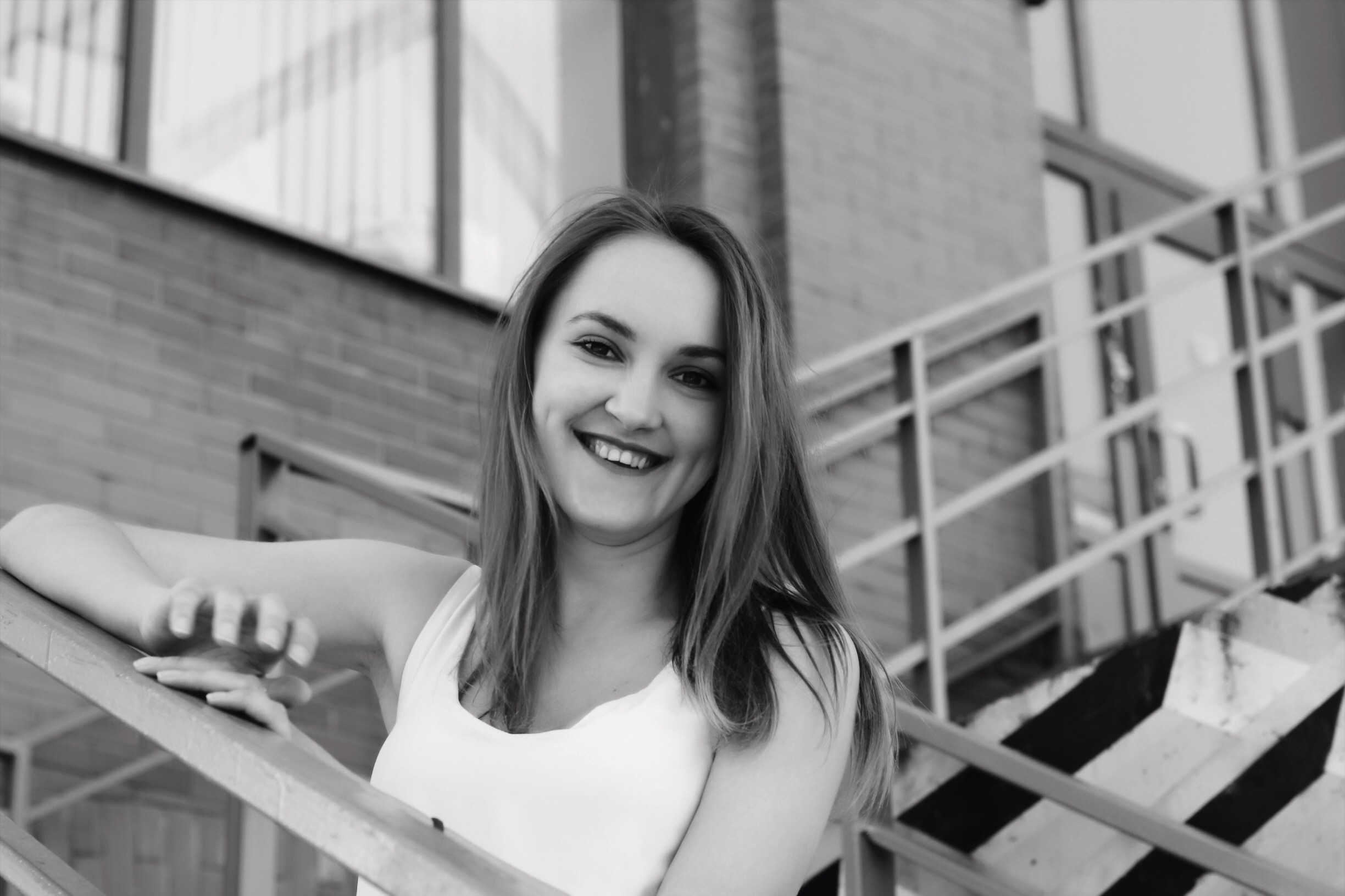 *По желанию выпускника, для открытого представления в сети интернет.ІІ. Результаты обученияІІІ. СамопрезентацияФамилия, имя, отчество   Бобина Эвелина Леонардовна Дата рождения/гражданство01.04.1997ФакультетИнженерно-экономическийСпециальностьМаркетолог-экономистСемейное положениеНе замужем Место жительства (указать область, район, населенный пункт)E-mailEvelina.bobina@mail.ruСоциальные сети (ID)*Тел.8-033-903-33-87Основные дисциплины по специальности, изучаемые в БГТУДисциплины курсового проектирования1. Экономическая теория, макроэкономика, макроэкономика2. Экономика организации3. Маркетинг4. Логистика5. Товарная политика6. Маркетинговые исследования7. Маркетинговые коммуникации8. Маркетинговый аудит9. Управление закупками10. Маркетинг инноваций11. Маркетинг в отрасли12. Интернет маркетингМакроэкономика МаркетингЛогистикаТехнология лесного производства Маркетинговые исследованияМаркетинговые коммуникацииМаркетинг в отраслиСредний балл по дисциплинам специальности7,5Места прохождения практикиГЛХУ «Лидский лесхоз», ОАО «Минскпроектмебель»Владение иностранными языками (указать язык); наличие международных сертификатов: ТОЕFL, FСЕ/САЕ/СРЕ, ВЕС и т.д.Английский язык (средний уровень)Дополнительное образование (курсы, семинары, стажировки др.)Наличие водительских  прав кат. В, АМ.Компетенции по использованию современных программных продуктовMSOffice/Word/Exсel (хорошийуровень пользователя)1С. Научно-исследовательская работа(участие в проектах,конкурсах, конференциях, публикации и др.)Участие в  конференциях, 1 публикация, 1 грамота за лучший докладСтажировки/Опыт работыОпыт работы 2,5 года в компании Макдональдс Жизненные планы, хобби и планируемая сфера деятельностиЛичные продажи, ивент маркетингЛичные качестваИсполнительность, ответственность, коммуникабельность Желаемое место работы (область/город/предприятие)г. Минск